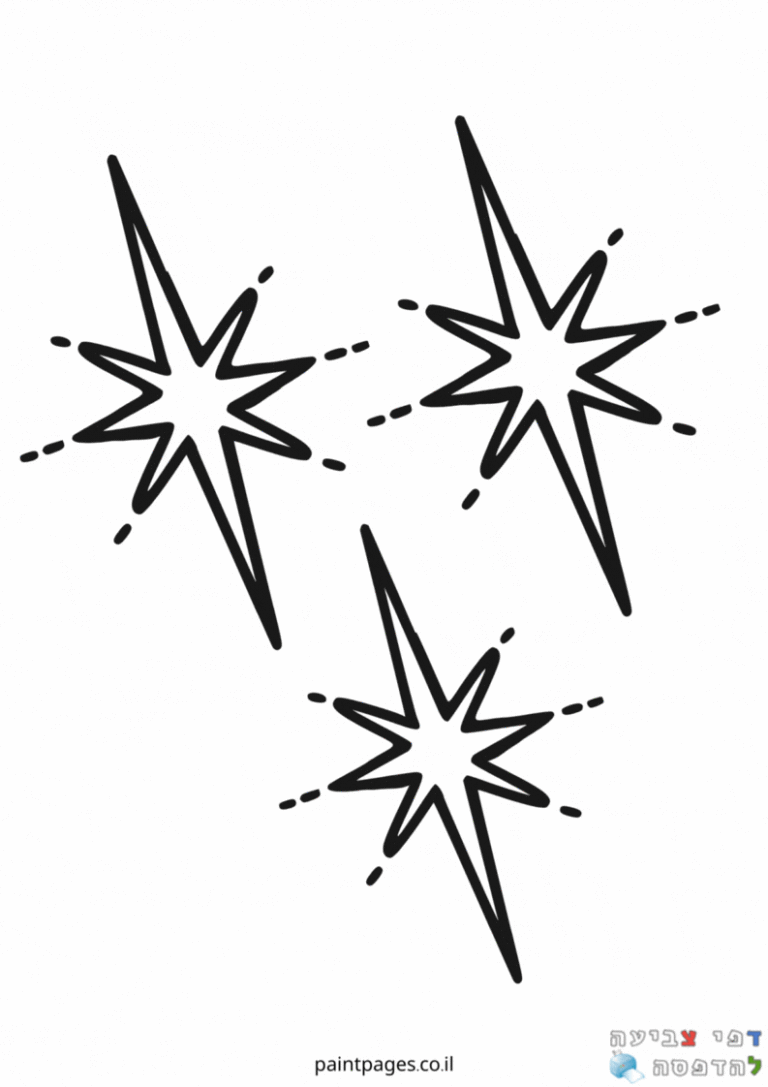 עבודת הגשה מסכמת-מעלים את ניצוצות הנופלים תלמידות יקרות, במהלך המלחמה נפלו למעלה מ 500 חיילים וחיילות, שמסרו נפשם למען קדושת ה', העם והארץ. מתוך גודל התקופה בה אנו נמצאות, ולצערנו מתוך קניין ארץ ישראל בייסורים, נקיים השנה הערכה חלופית במחשבת ישראל שהיא קצת אחרת.מתוך הלימוד וההעמקה בשאלת משמעות החיים בה עסקנו עד עתה, בחרתי בעבודה זו לעסוק ולהעמיק בחיבור בין דמותם של הנופלים אל משמעות חייהם וחיינו. שלבי העבודה:בחירת נופלבחרו נופל אחד מהתקופה האחרונה שעליו תבקשו להתמקד במהלך עבודה. טרם הבחירה ודאו שמצאתן ברשת ראיונות/ הספדים/ תכני תוכן נוספים על הנופל, שיכולים להתחבר לנושא של משמעות החיים.שימו לב. לפני שאתן יוצאות לדרן וודאו עם המורה כי הדמות שבחרתן לא נבחרה כבר על-ידי קבוצה אחרת. היכרות עם הנופלברשת ניתן למצוא רקע כללי ופרטי מידע על הנופל. כתבו פסקה קצרה (עד חצי עמוד)  המתארת בקצרה את דמותו של הנופל. (היכן גדל/ למד/ בן כמה היה/ הרכב משפחתו/ היכן שירת/ נסיבות נפילתו/ תכונות אופי יחודיות/ סיפורי רקע עליו ועוד.)ניצוצות מהחייםלאחר מותם מתגלים לנו ניצוצות שהאירו בנופלים עוד בחייהם, ואנו נחשפים אליהם כעת, לאחר מותם לעיתים דרך הספד משמעותי או ראיון שנערך עם משפחתם וכו'. בחרו ראיון/ הספד משמעותי ממנו אפשר ללמוד על דמותו של הנופל- תכונותיו הייחודיות, ערכים שהניעו אותו בפעילותו, ו/או על ההתמודדות עם האובדן, המשמעות והתובנות הנלוות לכך.ניתן לשלב מספר מקורות ותכנים במידת הצורך.שימו לב שהטקסט שאתן בוחרות אינו רק פרטים יבשים או תיאור טכני של תכונות, אלא טקסט עם רעיון ועומק שיכול להתכתב עם תכני הלימוד בשיעורי מחשבת.תמללו טקסט זה במדויק.  הדגישו בתוכו משפטים משמעותיים.חיבור לחומר הנלמדבחרו שני מקורות מתוך החומר שלמדנו בשיעורי מחשבת, שדומים /משלימים/ מוסיפים/ מנוגדים/ לרעיונות שעלו בטקסט המתומלל. (אפשר להיעזר במקור של יוני נתניהו, אבל הוא לא עומד בפני עצמו)קיצור- כתבו פסקה קצרה (עד ארבע שורות) על כותב המקור- תקופת חייו, מקום מגוריו, תפקידים, ספרים משמעותיים ועוד).ציטוט- הביאו את המקור בשלמותו. הקפידו על ציטוט מדויק, סימני פיסוק וחלוקה לפסקאות. אל תשכחו לציין מאין נלקח המקור. אם אתן מתייחסות רק לחלק מן המקור, צטטו את החלק הרלוונטי בלבד. (לא פחות מארבע שורות)ביאור- כתבו ביאור (הסבר במילים שלכן) למקור שבחרתן.ציטוט- צטטו את הקטע מן הטקסט המתומלל שמתחבר למקור שציטטתן בסעיף הקודם. (לפחות 2-3 שורות).ביאור- כתבו ביאור קצר (הסבר במילים שלכן) לציטוט המתומלל שהבאתן.קישור- לאחר שציטטתן וביארתן את המקורות, וכן לאחר שציטטתן וביארתן פסקאות מן הטקסט המתומלל, קשרו את המקורות לציטוט המתומלל. הסבירו בבהירות כיצד מתקשר הציטוט המתומלל למקור. האם הוא משלים אותו? מוסיף עליו? דומה לו? מנוגד לו? פרטו. כתיבת מכתבכתבו מכתב חיזוק למשפחה/ מפקדים/ חברים של הנופל. במכתבכן ספרו על דמותו ודרכו של הנופל. מה למדתן מדמותו? מה אתן לוקחות איתכן הלאה?כתבו דברי חיזוק, נחמה, עוצמה ומשמעות. שלבו מקורות והשתמשו ברעיונות שלמדנו בשיעורי מחשבת, ובטאו אותם במכתבכם.רפלקציה אישית על חלק זה בעבודה עונה כל אחת בנפרד. כתבו תשובות אמיתיות ועמוקות.מה לקחת משיעורי מחשבת לחיים שלך?ספרי על מקור אחד שנגע בך במהלך הלמידה. הסבירי בקצרה את הרעיון שלו וספרי מדוע הוא משמעותי עבורך.מה לקחת מהלמידה על הנופל לעצמך? מה הרשים אותך/התפעלת ממה שלמדת עליו?האם יש שאלה שהרגשת שלא ניתן לה מענה בשיעורי מחשבת סביב הנושא של משמעות החיים? שתפי!חשוב לי לומר ש...הנחיות כלליות:יש להגיש את העבודה עם שער ובו שם הנופל ותמונתו, שמות הבנות המגישות + ת.ז. זהות, שם המורה אליו מוגשת העבודה, שם ביה"ס, ותאריך ההגשה.גופן הכתיבה וגודלו: David 12, רווח שורות- 1.5.עבודת צוות ועמידה בזמנים הם חלק בסיסי מן הציון הניתן. העדר עבודת צוות או איחור במועד ההגשה עלול לגרום להורדת ניקוד.בנות שלא הגיעו ליום ההערכה החלופית יבצעו את העבודה בבית אחרי שקיבלו ממני אישור לדמותו של הנופל. יש לשלוח לי את העבודה למייל המצורף, וכן להגישה אלי מודפסת עד ליום שני הבא, כאמור.שימו לב. איחור במועד ההגשה ללא אישור, יגרור לירידה בציון.בהצלחה רבה!